В кругу семьи «Учим любить зиму».Вот вечер тучи нагоняя,Вздохнул, завыл,И вот самаИдёт волшебница зима!Пришла, рассыпалась,Повисла на суках дубов,Легла волнистыми коврамиСреди полей вокруг холмов.Брела с  недвижною рекоюСравняла пышной пеленою.Блеснул мороз. И рады мыПроказам матушки-зимы.(А.С.Пушкин).-Когда начинается зима?Когда выпадет устойчивый снег, и замёрзнут водоёмы, тогда можно сказать, что зима пришла.-Знаете ли вы, где рождается снег? Что такое снег?Это очень много,  красивых снежинок. Они падают и падают с высоты на землю, на деревья, на крыши домов - чистые, хрупкие, сверкающие. Они тоже падают из тучи, как и дождь, но только они образуются совсем не так ,как дождь. Снег никогда не родится из капелек воды. Капельки воды могут стать градинками, комочками не прозрачного льда, который идёт иногда летом, вместе с дождём или во время грозы. Но капельки воды никогда не превращаются  в снежинки. Водяные пары поднимаются высоко над землёй, где царит сильный холод. Здесь из водяных паров образуются крохотные льдинки-кристаллики. Это ещё не снежинки, которые падают на землю, они ещё очень малы. Но шестиугольные кристаллики всё время растут, и наконец, становятся красивыми звёздочками. Снежинки медленно опускаются, собираясь в хлопья, и ложатся на землю: «Тихо, тихо снег идёт. Белый снег  мохнатый. Мы расчистим снег и лёд во дворе лопатой. (М. Познанский).«Когда повяли все цветыМы прилетели с высотыМы, как серебряные пчёлки.Уселись на колючей ёлкеМы полетели на поля,И стала белою земля.»Народные приметы о зиме.-Зима без снега - лето без хлеба.-Снег на полях - хлеб в закромах.Следы на снегу.Кто рисует на снегуКрестики и точки.Это птицы на бегу-Оставляют на снегуТонкие следочки -Крестики и точки.Знаете ли вы?Птиц можно подкармливать семенами тыквы, арбуза, конопли. Семена лучше раздавливать. Жареные семечки давать нельзя. Крошки чёрного хлеба для птиц вредны.-Подкорми птиц зимой, они оплатят тебе летом.Зимние забавы.Игры со снегом: снег и дёд- лучший материал для творческих работ-игр зимой. Дети охотно играют со снегом, как с песком. Им нравится насыпать снег лопатами в деревянные и пластмассовые коробки и в другие формочки.Загадка.Он стоит среди двора, смотрит чёрными глазами-Но едва придёт жара - как зальётся он слезами.Он в мороз смеётся, веселится в снег.Он не любит солнца этот человек. (Снеговик).Растения зимой.Всё зелёное, что радовало глаз весной и летом, исчезло или спряталось глубоко под снегом. Но мы можем научить своих детей узнавать знакомые деревья по некоторым признакам.-Вот вдали дерево, у которого все ветки изогнуты.  В середине прогибаются к низу. Наверху опять поднимаются. Это липа. Её так же можно узнать по крылатым липовым орешкам. А у ясеня на ветках целые грозди длинных плодов-крылаток. Все ветки расположены попарно. Научите детей находить клён по молодым побегам, на котором ветки расположены перекрёстно.Мощное дерево – дуб. Его можно узнать  по засохшим листьям на верхушке. Берёзу, сосну, ель дети находят без затруднения.Сделайте с детьми.Снеговика и другие снежные фигурки. Украсьте их цветной водой, различным природным материалом, веточками деревьев или семенами. Решите с детьми эти вопросы.-Рассмотрите на рукаве, сколько лучей у снежинки.-Наберите полный стакан снега и стакан льда: что быстрее тает - снег или лёд?Бросьте комочки снега в воду: потонул ли снег?Загадайте загадки.-Снег на полях, лёд на реках, вьюга гуляет, когда это бывает? (Зимой).Выучите стихи.-Белая узорная звёздочка - малютка.Ты слети мне на руку посиди минутку.Покружилась звёздочка в воздухе немножко,Села и растаяла на моей ладошке.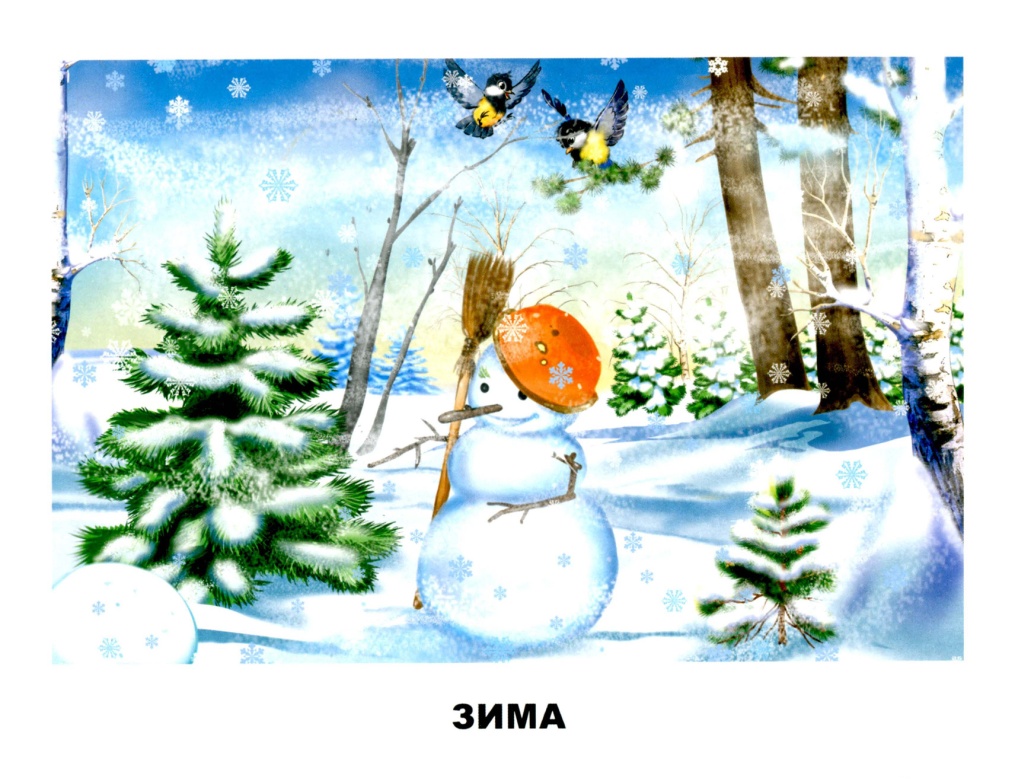 